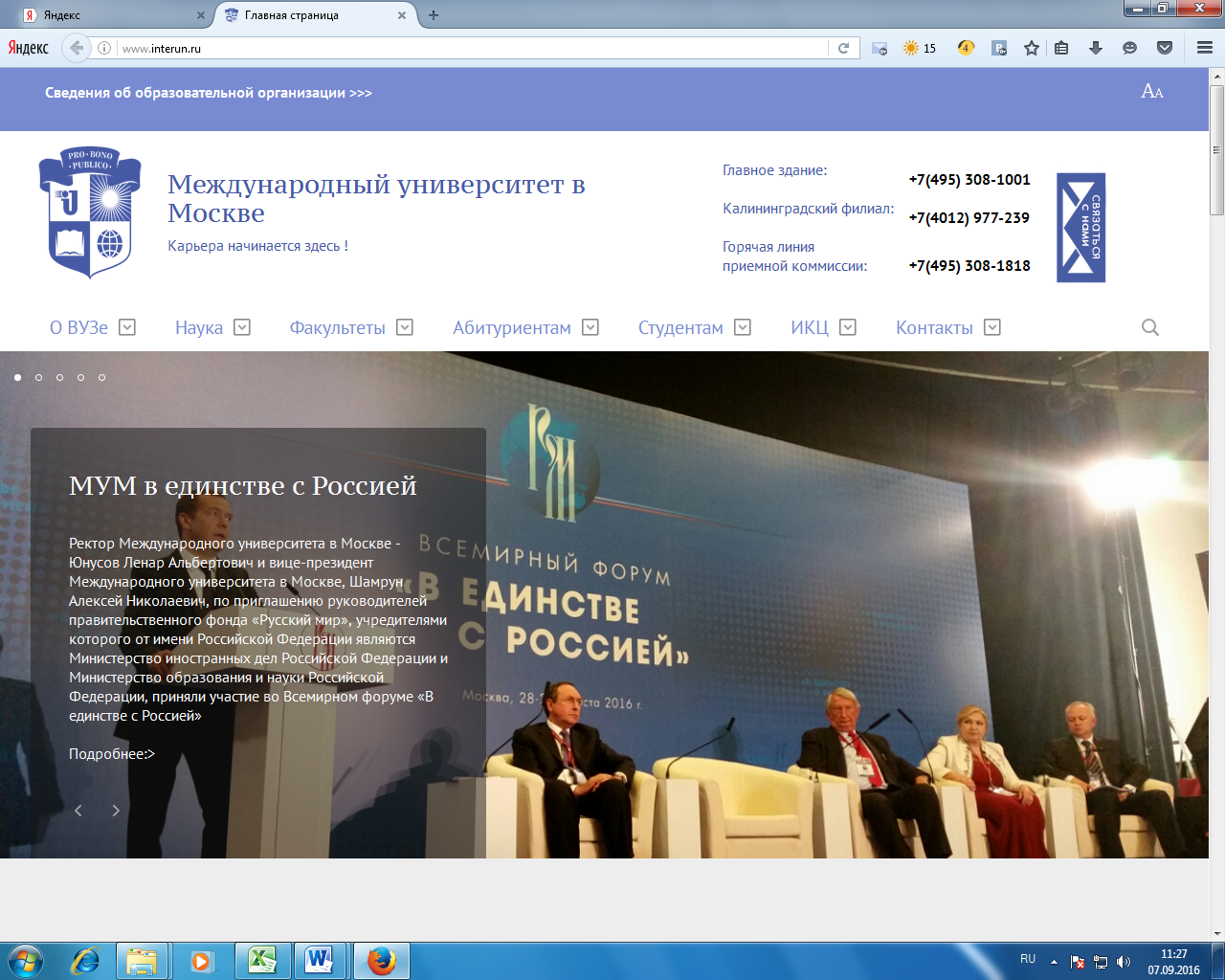 МИНИСТЕРСТВО ОБРАЗОВАНИЯ И НАУКИ РОССИЙСКОЙ ФЕДЕРАЦИИАНОВО «МЕЖДУНАРОДНЫЙ УНИВЕРСИТЕТ В МОСКВЕ»ЮРИДИЧЕСКИЙ ИНСТИТУТ (САНКТ-ПЕТЕРБУРГ)МЕЖРЕГИОНАЛЬНАЯ АССОЦИАЦИЯ ТЕОРЕТИКОВ ГОСУДАРСТВА И ПРАВАиРЕДАКЦИОННЫЕ КОЛЛЕГИИ ЖУРНАЛОВ «Теория государства и права», «Юридическая мысль», «Правовое государство: теория и практика», «Правовая политика и правовая жизнь», «Вестник Костромского государственного университета», «Вектор науки Тольяттинского государственного университета», «Юридическая наука»МЕЖДУНАРОДНАЯ НАУЧНО-ПРАКТИЧЕСКАЯ КОНФЕРЕНЦИЯ «ГОСУДАРСТВО, ПРАВО, ДЕМОКРАТИЯ В СОВРЕМЕННОМ МИРЕ»посвященная Заслуженному деятелю науки и техники РСФСР, доктору юридических наук, профессору АНДРЕЮ ИВАНОВИЧУ ДЕНИСОВУПРОГРАММАМосква, 13 октября 2017 г.Адрес: Ленинградский проспект, д. 17, зал заседаний Сената (417)Начало регистрации участников – 9:30 Открытие – 11:00ОТКРЫТИЕ КОНФЕРЕНЦИИПриветственное слово участникам конференции:МАНЮШИС АЛЬГИРДАС ЮОЗОВИЧ, директор Института управления крупными городами, бизнеса и права АНОВО "Международный университет в Москве", Заслуженный работник высшей школы РФ, доктор экономических наук, профессорКОМАРОВ СЕРГЕЙ АЛЕКСАНДРОВИЧ, заведующий кафедрой теории и истории государства и права Юридического факультета Института управления крупными городами, бизнеса и права АНОВО "Международный университет в Москве", президент Межрегиональной ассоциации теоретиков государства и права, Заслуженный деятель науки и образования РАЕ, доктор юридических наук, профессорСессия IНачало работы –11.00Модератор:КОМАРОВ СЕРГЕЙ АЛЕКСАНДРОВИЧ, заведующий кафедрой теории и истории государства и права Юридического факультета Института управления крупными городами, бизнеса и права АНОВО "Международный университет в Москве", президент Межрегиональной ассоциации теоретиков государства и права, Заслуженный деятель науки и образования РАЕ, доктор юридических наук, профессорУЧАСТНИКИ:ЧИРКИН ВЕНИАМИН ЕВГЕНЬЕВИЧ, главный научный сотрудник Института государств и права РАН, доктор юридических наук, профессор, член-корреспондент РАН  Тема: «Эволюция формы правления в современном мире: президентско-парламентарная и парламентарно-президентская республика»ХАБИБУЛИН АЛИК ГАЛИМЗЯНОВИЧ, заведующий кафедрой финансовых и экономических расследований ВШГА (факультет) МГУ им. М.В. Ломоносова, профессор кафедры теории государства и права и политологии Юридического факультета МГУ им. М.В. Ломоносова, доктор юридических наук, профессорЯКУШЕВ АЛЕКСАНДР НИКОЛАЕВИЧ – заведующий кафедрой теории, истории и государственного права Адыгейского филиала ФГБОУ ВО «Российская академия народного хозяйства и государственной службы при Президенте Российской Федерации (РАНХиГС), доктор исторических наук, кандидат юридических наук, кандидат педагогических наук, профессорТема: «Научная школа МГУ профессора А.И. Денисова: воспроизводство научных кадров по теории государства и права»ЗАЛУЖНЫЙ АЛЕКСАНДР ГАВРИЛОВИЧ, Российская академия народного хозяйства и государственной службы при Президенте Российской Федерации, профессор кафедры правового обеспечения национальной безопасности, доктор юридических наук, профессорТема: Личность религиозного экстремиста: теоретико-правовой анализИРОШНИКОВ ДЕНИС ВЛАДИМИРОВИЧ, доцент кафедры "Теория права и природоресурсное право" Российского университета транспорта, кандидат юридических наук, доцентТема: «Безопасность как правовая ценность в частном и публичном праве»ВОЛОДИНА НИНА ВИТАЛЬЕВНА, профессор Академии Генеральной прокуратуры Российской Федерации, профессор Российского университета дружбы народов, доктор юридических наукТема: «Использование основных принципов методологии и основ научной методики в современной юриспруденции при исследовании преступности»КУКСИН ИВАН НИКОЛАЕВИЧ, Московский городской	 педагогический университет, профессор кафедры, Заслуженный юрист Российской Федерации, Почетный адвокат России, член-корреспондент РАЕН, доктор юридических наук, профессорТема: «Заменит ли профессора онлайн-лектор?»МАМИТОВА НАТАЛИЯ ВИКТОРОВНА, профессор кафедры государствоведения Института государственной службы и управления РАНХиГС при Президенте РФ, доктор юридических наук, профессорВАСИЛЬЕВА ИРИНА ОЛЕГОВНА, аспирант кафедры правовой культуры и защиты прав человека Юридического института Северо-Кавказского федерального университета (СКФУ)ВЕСЕЛОВ ИГОРЬ ГЕННАДЬЕВИЧ, главный советник Правового управления Аппарата Государственной Думы Федерального Собрания Российской Федерации.Тема: «Оптимизация экспертно-аналитического сопровождения законопроектов в рамках федерального законодательного процесса»ЖУНУСКАНОВ ТОЛЫБЕК ЖУНУСКАНОВИЧ, адвокат Костанайской областной коллегии адвокатов (Республика Казахстан), аспирант Юридического института (Санкт-Петербург)Тема: «Государственное устройство и система конституционного законодательства России: Вопросы дисбаланса теории и правового регулирования»БАЖЕНОВ ВИКТОР ВИКТОРОВИЧ, доцент кафедры теории государства и права, международного и европейского права Академии ФСИН России, кандидат юридических наук Тема: «Личность в спектре политической системы Российского общества»АБРАМОВ ПАВЕЛ ВАСИЛЬЕВИЧ, ЧОУ ВО "Волгоградский институт бизнеса", старший преподаватель кафедры: "гражданского и арбитражного процесса" Тема: «Основные направления повышения эффективности социально-правовой политики государства»ШАМБА ТАРАС МИРОНОВИЧ, Коллегия адвокатов г. Москвы "ТАМИР", президент, доктор юридических наук, профессор, заслуженный юрист Российской ФедерацииРЕВНОВА МАРИЯ БОРИСОВНА, ректор Юридического института (Санкт-Петербург), кандидат юридических наук доцентТема: «Оптимизация образовательной политики в современной России» СЕРЕДА ЕЛЕНА ВАСИЛЬЕВНА, Московский государственный лингвистический университет, заведующая кафедрой национальной безопасности и правоохранительной деятельности, доктор юридических наук, профессорТема: «Права лиц, содержащихся в пенитенциарных учреждениях, на получение медицинской помощи»КАПУСТИНА МАРИЯ АЛЕКСАНДРОВНА, Санкт-Петербургский государственный университет, доцент кафедры теории государства и права, кандидат юридических наук, доцентТема: Правовое регулирование: диапазон возможностей законодателяПОЛИЩУК НИКОЛАЙ ИВАНОВИЧ, вице-президент Межрегиональной ассоциации теоретиков государства и права, профессор кафедры теории государства и права, международного и европейского права ФКОУ ВО «Академия права и управления Федеральной службы исполнения наказаний», доктор юридических наук, профессорВОРОБЬЕВ СЕРГЕЙ МИХАЙЛОВИЧ, профессор кафедры теории государства и права, международного и европейского права Академии ФСИН России, доктор юридических наук, доцентЯЦЕНКО ИВАН СЕМЕНОВИЧ, Президент Европейского Форума (Совета) Мира, профессор Тема: «Права и свободы человека и гражданина в современном мире: концепция, реализация и защита»КОСАРЕНКО НИКОЛАЙ НИКОЛАЕВИЧ, доцент кафедры административного и финансового права РЭУ им. Г.В. Плеханова, кандидат юридических наук, доцентТема: «Современная Россия как социальное государство»ЗОТОВА НАТАЛЬЯ ВЛАДИМИРОВНА, мировой судья Реутовского судебного района (Московская область), аспирант кафедры теории и истории государства и права Юридического института (Санкт-Петербург)КУЧЕНЕВ АНДРЕЙ ВЛАДИМИРОВИЧ, адъюнкт кафедры теории государства и права, международного и европейского права Федерального казенного образовательного учреждения высшего образования «Академия права и управления Федеральной службы исполнения наказаний» (Академия ФСИН России)Тема: «Место и роль правовых ориентаций и установок в формировании профессионального сознания сотрудника ФСИН России»ЧЕПУС АЛЕКСЕЙ ВИКТОРОВИЧ, доцент кафедры конституционного права Юридического факультета Института права и национальной безопасности Российской академии народного хозяйства и государственной службы при Президенте Российской Федерации, кандидат юридических наук, доцентАБОЛМАСОВА ТАТЬЯНА ЕВГЕНЬЕВНА, Академия права и управления Федеральной службы исполнения наказаний, адъюнкт факультета подготовки научно-педагогических кадровБЕНОВИЦКАЯ ЕЛЕНА РОБЕРТОВНА, аспирант кафедры теории и истории государства и права Юридического института (Санкт-Петербург)БОРОДИН ВИКТОР ВАСИЛЬЕВИЧ, профессор кафедры конституционного и административного права Юридического института (Санкт-Петербург). доктор юридических наук, профессор, заслуженный юрист Российской ФедерацииФЕДОРЧЕНКО АЛЕКСЕЙ АЛЕКСАНДРОВИЧ, доцент кафедры теории, истории государства и права и философии Всероссийского государственного университета юстиции (РПА Минюста России), кандидат юридических наук, доцентЛИТВИНОВ АЛЕКСЕЙ МИХАЙЛОВИЧ, аспирант Всероссийского государственного университета юстиции (РПА Минюста России)Тема: «Основания досрочного прекращения полномочий члена парламента Российской Федерации на современном этапе»Кофе-брейк13.30-14.30Сессия IIПродолжение работы конференцииНачало работы –14.30Модераторы: КОМАРОВ СЕРГЕЙ АЛЕКСАНДРОВИЧ, заведующий кафедрой теории и истории государства и права Юридического факультета Института управления крупными городами, бизнеса и права АНОВО "Международный университет в Москве", президент Межрегиональной ассоциации теоретиков государства и права, Заслуженный деятель науки и образования РАЕ, доктор юридических наук, профессорПОЛИЩУК НИКОЛАЙ ИВАНОВИЧ, вице-президент Межрегиональной ассоциации теоретиков государства и права, профессор кафедры теории государства и права, международного и европейского права ФКОУ ВО «Академия права и управления Федеральной службы исполнения наказаний», доктор юридических наук, профессорУЧАСТНИКИ:ДРОЗДОВА АЛЕКСАНДРА МИХАЙЛОВНА, профессор кафедры правовой культуры и защиты прав человека Юридического института Северо-Кавказского федерального университета, доктор юридических наук, профессор.Тема: «Механизм реализации государственной политики в сфере материнства и детства»РЕВНОВ БОРИС АЛЕКСАНДРОВИЧ, Конституционный Суд Российской Федерации, главный консультант Управления конституционных основ публичного права; и.о. заведующего кафедры теории и истории государства и права Юридического института (Санкт-Петербург), кандидат юридических наукТема: «Отдельные аспекты разрешения кадастровых споров на примере практики Конституционного Суда Российской Федерации»КОМЛЕВА АЛЕКСАНДРА МИХАЙЛОВНА, ККО АО "СМП Банк" г. Калининграда, начальник юридического отделаТема: «Ограниченный естественный ресурс или достояние всего человечества: проблемы международно-правового регулирования освоения космоса»МАРТЬЯНОВ ГЕННАДИЙ АЛЕКСАНДРОВИЧ, заместитель начальника  Правового управления Аппарата Государственной Думы Федерального Собрания Российской Федерации, кандидат юридических наукМАРТЬЯНОВ АЛЕКСАНДР ГЕННАДЬЕВИЧ, аспирант кафедры теории и истории государства и права Юридического института (Санкт-Петербург)Тема: «Концептуальные позиции А.И. Денисова о сущности государства»КРЫЛОВА ЕЛЕНА ГЕННАДЬЕВНА, заведующая кафедрой публично-правовых дисциплин АНОВО «Международный университет в Москве», доктор юридических наук, профессор.ТЕПЛЯШИН ИВАН ВЛАДИМИРОВИЧ, Красноярский государственный аграрный университет, заведующий кафедрой теории и истории государства и права, кандидат юридических наук, доцент Тема: «Субъекты общественного контроля: некоторые вопросы и предложения»РОМАНОВ АЛЕКСАНДР АЛЕКСАНДРОВИЧ, доцент, кандидат политических наук, научный сотрудникТема: Межэтнические конфликты: вопросы урегулированияСОЛОВЬЕВА ИРИНА АНДРЕЕВНА, аспирантка кафедры теории и истории государства и права Юридического института (Санкт-Петербург)ГРОМОВА ИРИНА ЕВГЕНЬЕВНА, магистрант Юридического института Северо-Кавказского федерального университетаШИМКО ЛЮДМИЛА СЕРГЕЕВНА, магистрант Юридического института Северо-Кавказского федерального университетаКАЛХИДОВ ВЛАДИСЛАВ АМИРАНОВИЧ, помощник депутата Государственной Думы Федерального Собрания Российской Федерации, магистрант кафедры теории и истории государства и права Юридического факультета Института управления крупными городами, бизнеса и права АНОВО "Международный университет в Москве"КОВАЛЕВА АННА СЕРГЕЕВНА, магистрант Юридического института Северо-Кавказского федерального университетаШУНДИКОВ КОНСТАНТИН ВАЛЕНТИНОВИЧ, ФГБОУ ВО "Российский государственный университет правосудия", Северо-Западный филиал (г. Санкт-Петербург), кандидат юридических наук, доцентТема: «Эффективность правового регулирования в парадигме синергетики»ПОДВЕДЕНИЕ ИТОГОВ КОНФЕРЕНЦИИ16.00 – 16.10